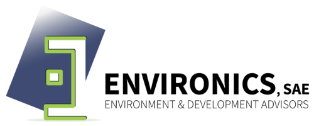 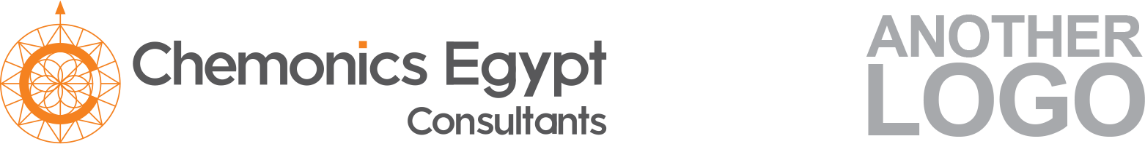 Fact Sheet EE01: Set All Refrigerators to Eco-modeFact Sheet EE01: Set All Refrigerators to Eco-modeOverviewOverviewObjectiveReduce the energy consumption of all refrigerators in the hotelActionSet all refrigerator to Eco-mode where applicableKey ChallengesNoneProcessProcessComplexityLowEquipment & Material NoneHuman ResourcesMaintenance department personnel for implementation and follow upConsiderationsConsiderationsRegulatory AspectsNoneEconomic No CAPEX, No OPEX, possible net savings due to more efficient operationAdvantagesA simple and no-cost interventionApplicable in facilities of all sizesDisadvantagesOnly applicable for refrigerators with Eco-mode ImpactsImpactsEnvironmentalPollution reduction by avoiding CO2 emissions Employment OpportunitiesNone